NATIONAL ASSEMBLYQUESTION FOR WRITTEN REPLY QUESTION NO.: 3699.Ms P T van Damme (DA) to ask the Minister of Communications:Whether the Government Communication and Information System makes use of advertising procurement agencies; if so, what are the details of the (a) name of each agency, (b) contract amount in each case and (c) agency used for community media advertising?										NW4130REPLYYes, a panel of advertising procurement agencies was selected and constituted through a transparent tender process.All awarded tenders and successful bidders are listed on the GCIS website at https://www.gcis.gov.za/content/about-us/procurement/awarded-bidsThere was no stipulated contract amount for the panel of service providers tenders as the community print campaigns that GCIS implements are dependent on departmental requests.  No reliable demand forecasts are available to plan a contract value.All the agencies are listed on the GCIS website as per (a) above.________________________________Ms Mmamoloko Kubayi-Ngubane MP,MinisterDate: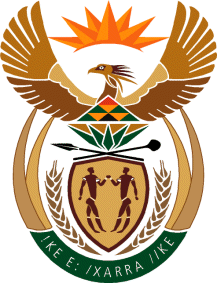 MINISTRY OF COMMUNICATIONS
REPUBLIC OF SOUTH AFRICAPrivate Bag X 745, Pretoria, 0001, Tel: +27 12 473 0164   Fax: +27 12 473 0585Tshedimosetso House,1035 Francis Baard Street, Tshedimosetso House, Pretoria, 1000